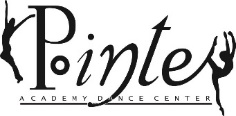 CREDIT CARD AUTHORIZATION FORM 2020-2021I, _______________________________________, give permission to The Pointe Academy Dance Center to automatically charge my credit/debit card.I understand that if my credit card is declined, I will be charged a $35 declined transaction feeI understand that if I choose to manually run my credit card for each payment and it is declined, I will be charged a $35 declined transaction fee.I understand that if payment is not received at the time it is due, I will be charged a $25 late fee, and a $10 fee each week it remains unpaid.Signature:  	  			 Date:				                                      ______________________________________________               ___________________PADC Staff Signature:  	                 				      Date: Manually Run my own credit card via the Jackrabbit Portal by the charge due date. I understand, if it is not paid at the time the fee is due I will be charged a $25.00 late feegive Authorization to the PADC to run my credit card via the Jackrabbit Portal for each fee at the time it is due. Todays Date: Cardholders Last Name:              Cardholders First Name:  Type of Card: Visa  Master Card Discover Credit Card number: Expiration Date: Security Code on the back: Billing Address: Email for receipt: 